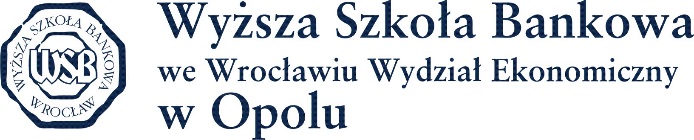 KONKURS (BEZ)BŁĘDNE C.V.Wzór karty odpowiedzi do Zadania IL.P.BŁĄDUZASADNIENIE BŁĘDUPROPOZYCJA ZMIANY12………………